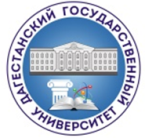 МИНОБРНАУКИ РОССИИФедеральное государственное бюджетное образовательное учреждение высшего образования«ДАГЕСТАНСКИЙ ГОСУДАРСТВЕННЫЙ УНИВЕРСИТЕТ»(ДГУ)СОЦИАЛЬНЫЙ ФАКУЛЬТЕТАННОТАЦИИ К РАБОЧИМ ПРОГРАММАМвысшего образования – программа бакалавриатанаправление подготовки 39.03.02 СОЦИАЛЬНАЯ РАБОТАпрофиль подготовки«Медико-социальная работа с населением»формы обучения ЗАОЧНАЯквалификация, присваиваемая выпускникамБАКАЛАВРМахачкала, 2020Аннотация рабочей программы дисциплиныДисциплина «Медико-социальная работа в психиатрии» входит в вариативную часть образовательной программы бакалавриата по направлению 39.03.02  Социальная работа.Дисциплина реализуется на факультете социальном кафедрой социальной медицины.Содержание дисциплины охватывает круг вопросов, связанных с нарушением психического развития и психической деятельности человека, рассмотрены вопросы организации психосоциальной помощи, освещены правовые и этические вопросы, связанные с ее оказанием. Рассмотрен комплексный характер помощи в современной психиатрии, немалую часть которой составляют психотерапия и социально-трудовая реабилитация. Немалое внимание уделено роли социальной работы в деятельности по охране психического здоровья, а также ресурсам индивида и социальной системы в его поддержании. Дисциплина нацелена на формирование следующих компетенций выпускника: общекультурных - 4, общепрофессиональных –3, 6.Преподавание дисциплины предусматривает проведение следующих видов учебных занятий: лекции, практические занятия, самостоятельная работа).Рабочая программа дисциплины предусматривает проведение следующих видов контроля успеваемости в форме:контроля текущей успеваемости – контрольная работа, тестирование, фронтальный опрос ипромежуточный контроль в форме экзамена.Аннотация рабочей программы дисциплиныДисциплина ««Технологии медико-социальной работы»» входит в вариативную часть обязательных дисциплин образовательной программы бакалавриат по направлению подготовки 39.03.02 - «Социальная работа»Дисциплина реализуется на факультете социальном кафедрой социальной медицины.Содержание дисциплины охватывает круг вопросов, связанных с обеспечением глубокой теоретической и практической подготовки выпускников социального факультета по вопросам организации и проведения социально-медицинской работы.Дисциплина нацелена на формирование следующих компетенций выпускника: общекультурных ОК-5,профессиональных - ПК-2,ПК-32.Преподавание дисциплины предусматривает проведение следующих видов учебных занятий: лекции, практические занятия, самостоятельная работа.Рабочая программа дисциплины предусматривает проведение следующих видов контроля успеваемости в форме - контрольная работа, тестирование, ролевые (деловые) игры, дискуссии, метод кейсов (метод ситуационных задач) и промежуточный контроль в форме зачета.Аннотация рабочей программы дисциплиныДисциплина «Теория медико-социальной работы» входит вариативную часть обязательных дисциплин образовательной программы бакалавриата по направлению- « Социальная работа».Дисциплина реализуется на факультете социальном кафедрой социальной медицины.Содержание дисциплины охватывает круг вопросов, связанных с обеспечением глубокой теоретической и практической подготовки выпускников социального факультета по вопросам организации и проведения социально-медицинской работы.Дисциплина нацелена на формирование следующих компетенций выпускника: общекультурных ОК- 4,профессиональных - ОПК-2 , ПК-8.Преподавание дисциплины предусматривает проведение следующих видов учебных занятий: лекции, практические занятия, самостоятельная работа.Рабочая программа дисциплины предусматривает проведение следующих видов контроля успеваемости в форме - контрольная работа, тестирование, ролевые (деловые) игры, дискуссии, метод кейсов (метод ситуационных задач) и промежуточный контроль в форме зачета.Аннотация рабочей программы дисциплиныДисциплина «Социальная геронтология» входит в вариативную часть образовательной программы бакалавриата по направлению 39.03.02Социальная работа.Дисциплина реализуется на факультете социальном кафедрой социальной медицины.Содержание дисциплины охватывает круг вопросов, связанных с решением многочисленных проблем людей пожилого и старческого возраста – семейных, бытовых, медико-социальных, психосоциальных, правовых, нравственных. Дисциплина нацелена на формирование следующих компетенций выпускника: общепрофессиональных – 5, 7, профессиональных – 3.Преподавание дисциплины предусматривает проведение следующих видов учебных занятий: лекции, практические занятия, самостоятельная работа).Рабочая программа дисциплины предусматривает проведение следующих видов контроля успеваемости в форме:контроля текущей успеваемости – контрольная работа, тестирование, фронтальный опрос ипромежуточный контроль в форме экзамена.Аннотация рабочей программы дисциплины             Дисциплина «Профилактика заболеваний в медико-социальной работе» входит в вариативную по выбору часть образовательной программы бакалавриата по направлению 040400 социальная работа        Дисциплина реализуется на  социальном факультете кафедрой  социальной медицины.Содержание дисциплины охватывает круг вопросов, связанных с обеспечением глубокой теоретической и практической подготовки выпускников социального  факультета по вопросам организации и проведения медицинского страхования.          Дисциплина нацелена на формирование следующих компетенций выпускника: общекультурных ОК-5,профессиональных – ПК-2,ПК-32.          Преподавание дисциплины предусматривает проведение следующих видов учебных занятий: лекции, практические занятия, самостоятельная работа.    Рабочая программа дисциплины предусматривает проведение следующих видов контроля успеваемости в форме – контрольная работа, тестирование, ролевые (деловые) игры, дискуссии, метод кейсов (метод ситуационных задач) и промежуточный контроль в форме  экзамена.Аннотация рабочей программы дисциплиныДисциплина «Основы ЗОЖ» входит в вариативную по выбору часть программы бакалавриата по направлению 39.03.02 социальная работа.Дисциплина реализуется на факультете социальном кафедрой социальной медицины.Содержание дисциплины охватывает круг вопросов, связанных с обеспечением глубокой теоретической и практической подготовки выпускников социального факультета по вопросам организации и проведения медицинского страхования.Дисциплина нацелена на формирование следующих компетенций выпускника: общекультурных ОК-8,общепрофессиональных - ОПК-5.Преподавание дисциплины предусматривает проведение следующих видов учебных занятий: лекции, практические занятия, самостоятельная работа.Рабочая программа дисциплины предусматривает проведение следующих видов контроля успеваемости в форме - контрольная работа, тестирование, ролевые (деловые) игры, дискуссии, метод кейсов (метод ситуационных задач) и промежуточный контроль в форме экзаменаАннотация рабочей программы дисциплиныДисциплина «Основы патологии при нарушениях жизнедеятельности» относится к вариативным дисциплинам образовательной программы подготовки бакалавров по направлению подготовки 39.03.02 Социальная работа, профиль «Медико-социальная работа с населением».Дисциплина реализуется на Социальном факультете кафедрой социальной медицины.Содержание дисциплины охватывает круг вопросов, связанных с общими закономерностями, определяющими возникновение, течение и исход заболеваний, научными основами этиологии, патогенеза и саногенеза, а также с взаимодействием регуляторных систем организма при зникновении патологии.Дисциплина нацелена на формирование следующих компетенций выпускника (ОПК-3, ПК-1).Общепрофессиональных:– способности использовать в профессиональной деятельности основные законы естественнонаучных дисциплин, в том числе медицины, применять методы математического анализа и моделирования, теоретического и экспериментального исследования (ОПК-3).Профессиональных:– способности к проведению оценки обстоятельств, которые ухудшают или могут ухудшить условия жизнедеятельности граждан, определению индивидуальных потребностей граждан с целью постановки социального диагноза и разработки индивидуальных программ предоставления социальных услуг и мероприятий по социальному сопровождению (ПК-1).Аннотация рабочей программы дисциплиныДисциплина «Основы социальной медицины» входит в обязательную часть образовательной программы бакалавриата по направлению (специальности) 39.03.02 социальная работа.Дисциплина реализуется на Социальном факультете  кафедрой социальной медицины.Содержание дисциплины охватывает круг вопросов, связанных со структурой и состоянием общественного здоровья, методами его изучения, путями обеспечения и совершенствования; а также с формированием научного мировоззрения, основанного на правильном понимании социальных процессов, происходящих в современном российском обществе, их влиянии на сохранение и защиту общественного здоровья.Дисциплина нацелена на формирование следующих компетенций выпускника: универсальных–УК-1 «Способен осуществлять поиск, критический анализ и синтез информации, применять системный подход для решения поставленных задач», общепрофессиональных –ОПК-2 «Способен описывать социальные явления и процессы на основе анализа и обобщения профессиональной информации, научных теорий, концепций и актуальных подходов», профессиональных –ПК-9 «Способен к реализации деятельности по предоставлению медико-социальных услуг, медико-социального сопровождения в процессе профилактики и лечения различных заболеваний, мер социальной поддержки и государственной социальной помощи в обстоятельствах, обусловливающих нуждаемость в медико-социальном обслуживании».Преподавание дисциплины предусматривает проведение следующих видов учебных занятий: лекции, практические занятия, самостоятельная работа.Рабочая программа дисциплины предусматривает проведение следующих видов контроля успеваемости в форме контрольных работ и тестирования и промежуточный контроль в форме экзамена.Аннотация рабочей программы дисциплиныДисциплина «Медико-социальная работа при чрезвычайных ситуациях» входит в вариативную часть образовательной программы бакалавриата по направлению 39.03.02  Социальная работа. Дисциплина реализуется на факультете социальном кафедрой социальной медицины. Содержание дисциплины охватывает круг вопросов, связанных с формированием у обучающихся целостного представления о системе предупреждения и ликвидации ЧС, а также подготовке выпускников к практическому выполнению обязанностей по осуществлению медико-социальной работы с пострадавшими  в чрезвычайных ситуациях.  Дисциплина нацелена на формирование следующих компетенций выпускника: общепрофессиональных – 9, профессиональных – 7. Преподавание дисциплины предусматривает проведение следующих видов учебных занятий: лекции, практические занятия, самостоятельная работа). Рабочая программа дисциплины предусматривает проведение следующих видов контроля успеваемости в форме: контроля текущей успеваемости – контрольная работа, тестирование, фронтальный опрос ипромежуточный контроль в форме экзамена. Аннотация рабочей программы дисциплины             Дисциплина «Медико-социальная работа в профилактике заболеваний» входит в вариативную по выбору часть образовательной программы бакалавриата по направлению 040400 социальная работа        Дисциплина реализуется на  социальном факультете кафедрой  социальной медицины.Содержание дисциплины охватывает круг вопросов, связанных с обеспечением глубокой теоретической и практической подготовки выпускников социального  факультета по вопросам организации и проведения медицинского страхования.          Дисциплина нацелена на формирование следующих компетенций выпускника: общекультурных ОК-5,профессиональных – ПК-2,ПК-32.          Преподавание дисциплины предусматривает проведение следующих видов учебных занятий: лекции, практические занятия, самостоятельная работа.    Рабочая программа дисциплины предусматривает проведение следующих видов контроля успеваемости в форме – контрольная работа, тестирование, ролевые (деловые) игры, дискуссии, метод кейсов (метод ситуационных задач) и промежуточный контроль в форме  экзамена.Аннотация рабочей программы дисциплиныДисциплина ««Медико-социальная реабилитация» входит в вариативную часть обязательныхдисциплин образовательной программы бакалавриата по направлению - « Социальная работа».Дисциплина реализуется на социальном факультете кафедрой социальной медицины.Содержание дисциплины охватывает круг вопросов, связанных с обеспечением глубокой теоретической и практической подготовки выпускников социального факультета по вопросам организации и проведения медико-социальной реабилитацииДисциплина нацелена на формирование следующих компетенций выпускника: общекультурных ОК-5,профессиональных - ПК-2,ПК-32.Преподавание дисциплины предусматривает проведение следующих видов учебных занятий: лекции, практические занятия, самостоятельная работа.Рабочая программа дисциплины предусматривает проведение следующих видов контроля успеваемости в форме - контрольная работа, тестирование, ролевые (деловые) игры, дискуссии, метод кейсов (метод ситуационных задач) и промежуточный контроль в форме экзамена.